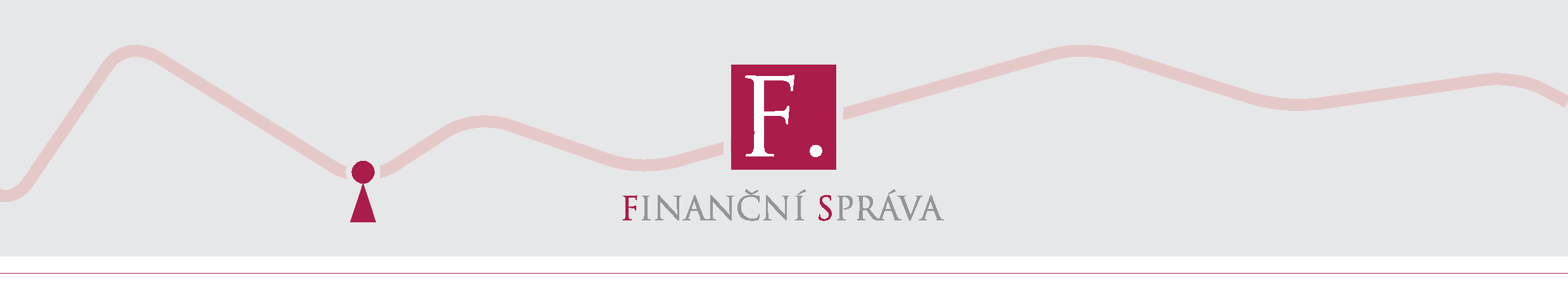 Finanční úřad pro Jihočeský krajMánesova 1803/3a, 371 87 České BudějoviceÚzemní pracoviště ve StrakonicíchNa Ohradě 1067, 386 01 StrakoniceOddělení majetkových daníInformace k dani z nemovitých věcína zdaňovací období roku 2022 pro obec:T Ř E Š O V I C Eúdaje k dani z pozemkůKoeficient pro stavební pozemky (F) je stanoven ze zákona na celém území obce takto:údaje k dani ze staveb a jednotekKoeficient je pro níže uvedený předmět daně stanoven ze zákona na celém území obce takto:budova obytného domu (H)ostatní budova tvořící příslušenství k budově obytného domu (I)zdanitelná jednotka, jejíž převažující část podlahové plochy je užívaná pro bydlení – byt (R)ostatní zdanitelná jednotka (Z)Podání daňového přiznáníDaňové přiznání, případně dílčí daňové přiznání, je na zdaňovací období roku 2022 nutno podat příslušnému územnímu pracovišti, kde je umístěn spis poplatníka, nejpozději do 31. ledna 2022. Noví poplatníci daně podají daňové přiznání na územní pracoviště dle pokynu GFŘ – D – 41, který je k dispozici na každém územním pracovišti, případně na níže uvedené internetové adrese.Přiznání k dani z nemovitých věcí lze zpracovat s využitím daňového portálu na internetové adrese: http://www.financnisprava.cz. V aplikaci „Daň z nemovitých věcí – koeficienty“ jsou pro zpracování daňového přiznání dostupné údaje za celou Českou republiku. Pokud nebylo daňové přiznání podáno včas, případně nebylo podáno vůbec, vzniká při splnění zákonných podmínek poplatníkovi daně povinnost uhradit pokutu.plaCENÍ daně z nemovitých věcíNepřesahuje-li celková roční daň z nemovitých věcí částku 5 000 Kč, je pro všechny poplatníky daně splatná najednou do 31. května 2022. Ke stejnému datu lze zaplatit daň najednou i při vyšší částce.Činí-li celková daň více jak 5 000 Kč, je daň splatná ve dvou stejných splátkách; u poplatníků daně provozujících zemědělskou výrobu a chov ryb splatných nejpozději do 31. srpna a do 30. listopadu 2022, u ostatních poplatníků daně splatných nejpozději do 31. května a do 30. listopadu 2022.Není-li splátka daně nebo splatná daň uhrazena nejpozději v den její splatnosti, vzniká poplatníkovi při splnění zákonných podmínek povinnost uhradit úrok z prodlení.bezhotovostní placení daněbankovní účet Finančního úřadu pro Jihočeský kraj - číslo:	7755-77627231/0710IBAN: CZ25 0710 0077 5500 7762 7231	BIC kód: CNBACZPPkonstantní symbol:	1148 – platba převodním příkazemvariabilní symbol:	fyzická osoba – rodné číslo, právnická osoba – IČúhrada daně prostřednictvím SIPOSlužba umožňuje poplatníkům bezstarostné placení daně z nemovitých věcí prostřednictvím SIPO podle Podmínek zveřejněných Finanční správou. Pro zřízení služby poplatník vyplní „Oznámení o placení daně z nemovitých věcí prostřednictvím SIPO“ a s dokladem o přidělení spojovacího čísla SIPO nebo aktuálním rozpisem bezhotovostní platby SIPO doručí územnímu pracovišti, na němž má veden spis k dani z nemovitých věcí. Spojovací číslo SIPO lze případně získat na kterékoliv poště. Pokud poplatník předá podklady do 31. ledna 2022, bude daň hrazena prostřednictvím SIPO od roku 2022. Daň bude automaticky hrazena i v následujících zdaňovacích obdobích i v případě změny výše stanovené daně z nemovitých věcí.zaslání údajů pro placení daně na e-mailPoplatníkům s touto zřízenou službou zašle správce daně před splatností první splátky daně každý rok informaci s údaji pro placení daně na jimi určenou e-mailovou adresu, tj. údaji o výši stanovené daně, nedoplatku nebo přeplatku, údaji pro placení daně včetně QR kódu, umožňujícího platbu prostřednictvím internetového bankovnictví i mobilních platebních aplikací. V případě, že poplatník opomene uhradit daň včas, zašle správce daně na e-mail následně vyrozumění o nedoplatku. Pro zřízení služby od roku 2022 poplatník doručí vyplněnou „Žádost ve věci zasílání údajů pro placení daně z nemovitých věcí e-mailem“ do 15. března 2022 na územní pracoviště, na němž má uložen spis k dani z nemovitých věcí. Údaje pro placení daně z nemovitých věcí budou poplatníkovi automaticky zasílány e-mailem i v následujících zdaňovacích obdobích.Služba je elektronickou náhradou za každoročně zasílané složenky pro placení daně a není určena právnickým osobám se zřízenou datovou schránkou, kterým správce daně zasílá podrobnou informaci pro placení daně do datové schránky, ani poplatníkům, kteří platí daň prostřednictvím SIPO, jimž je zasílán rozpis plateb SIPO.úhrada daně v hotovostiS ohledem na aktuální stav je preferována úhrada daně z nemovitých věcí bezhotovostně převodem z bankovního účtu nebo prostřednictvím složenky podané na poštovním úřadě. O možnosti úhrady daně z nemovitých věcí v hotovosti na Územním pracovišti je nutno se předem telefonicky informovat.katastrální území (k. ú.)kód k.ú.prům. cena zem. půdy (Kč/m2)zjednodušená evidence pozemkůTřešovice6607284,51neník.ú. Třešovice1,0k.ú. Třešovice1,0